AVOIR : présent de l’indicatif  (to have)  J’				ai			nous 		    avons	tu 				as			vous 		    avez		 il/elle/on		a			ils/elles 	    ont 	*attention! Si le pronom moi ou toi sont dans le sujet, le verbe se conjugue comme si c’était nous ou vous.Pronom + moi = nous        ex. Elle et moi avons un chien.	Pronom + toi = vous          ex.  Charlie et toi avez un rhume.Toi + moi = nous	       ex. Toi et moi avons mal à la tête.J’utilise AVOIR au présent avec…. des objets 		Ex. J’ai  une bicyclette         et j’ai un crayon.des caractéristiques (yeux, cheveux, grandeur, pieds, etc), ex.   J’ai les yeux bleus. J’ai des petits pieds.des animaux		Ex. J’ai deux chiens et tu as un chat. l’âge 			Ex. J’ai 10 ans et mon frère à 8 ans.  des personnes (famille, collègues, etc)    Ex.   J’ai un frère.  Nous avons une belle famille.Des expressions : j’ai soif, tu as faim, il a froid, elle a chaud, nous avons besoin de, vous avez mal, ils ont peur , elles ont raison, j’ai envie, tu as raison, il a tort…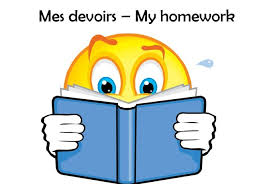 « J’ai des devoirs!! »      Groupe SUJET(pronoms singuliers)              VERBE     Groupe SUJET(pronoms pluriels)           VERBE